Нетрадиционное рисованиеДля того чтобы ребенок вырос разносторонним и многогранным, а так же смог принимать неординарные и феноменальные решения, то стоит расширить его творческое видение. Для этого отлично подойдет рисование, но не в привычной  форме, а в несколько не необычной и не знакомой для малыша . Познакомьте ребенка с нетрадиционным рисованием. Чем больше техник нетрадиционного рисования опробует ваш малыш, тем больше расширятся границы его творческой фантазии.В на этой странице рассмотрены, конечно, не все способы нетрадиционного рисования, их, на самом деле, огромное множество.Нетрадиционное рисование 5 способов (подборка 1).1) Рисование мыльными пузырямиДля этого способа нам понадобятся самые обычные мыльные пузыри и краски. С помощью этого метода отлично развивается творческое воображение, выдумка и фантастичность. Ребенок, используя данный вид нетрадиционного рисования, сможет сотворить, то, что ему вообразилось. Пускай воплощает свое видение, изображая это на бумаге.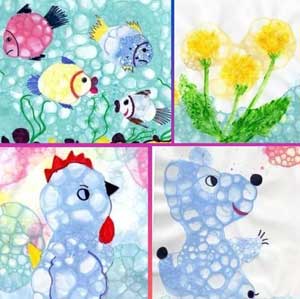 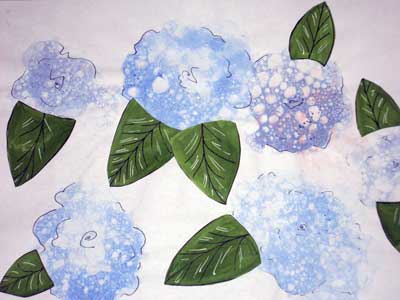 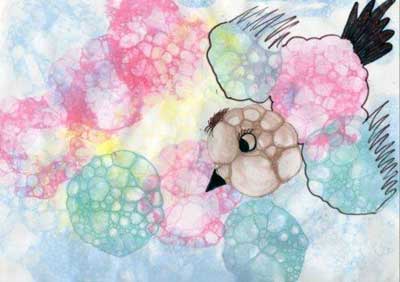 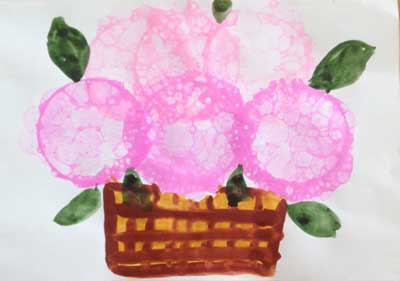 2) Рисование объемными красками или рисование 3 D красками.Эти краски легко сделать самостоятельно, а можно приобрести в магазине.Рисунки получаются пышными мягкими и привлекательными.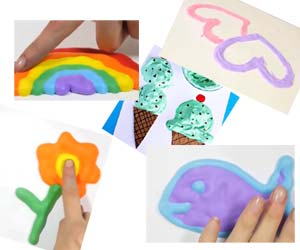 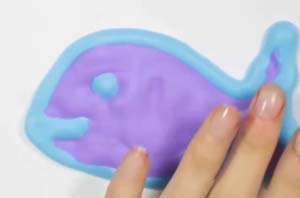 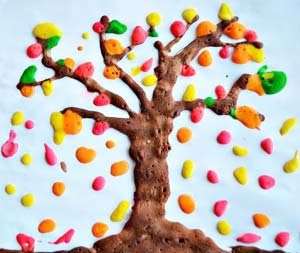 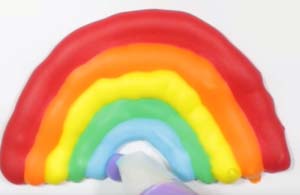 3) Рисование винными пробкамиВ этом способе рисования, используется нестандартное применения винной пробки, которую не стоит сразу выкидывать после праздника. Используйте отпечатки пробки, которые превратят пустой лист бумаги в изумительную картину с цветами, или фруктами, а может быть это будет иллюстрация с  абстракцией.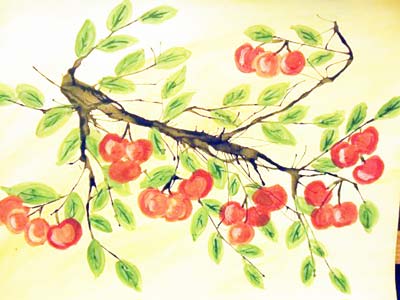 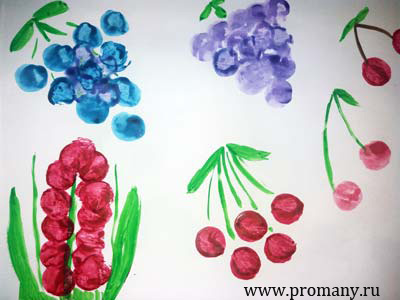 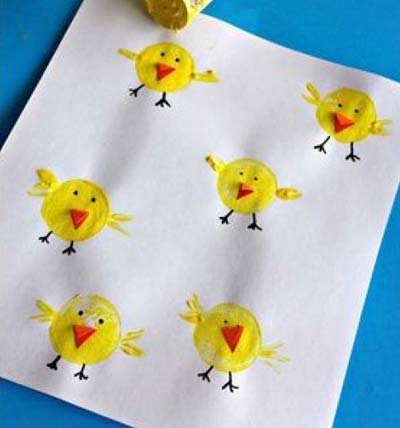 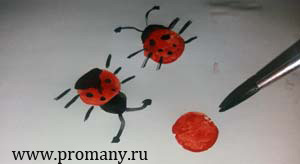 4) Рисование вилкойСамой простой вилкой можно создать вот такие замечательные арт – объекты.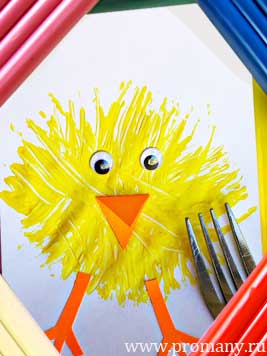 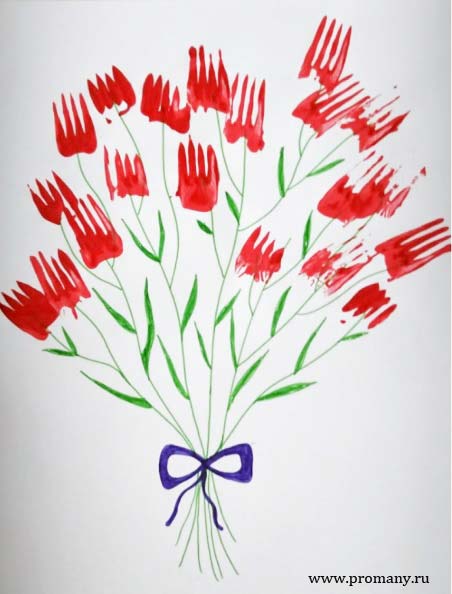 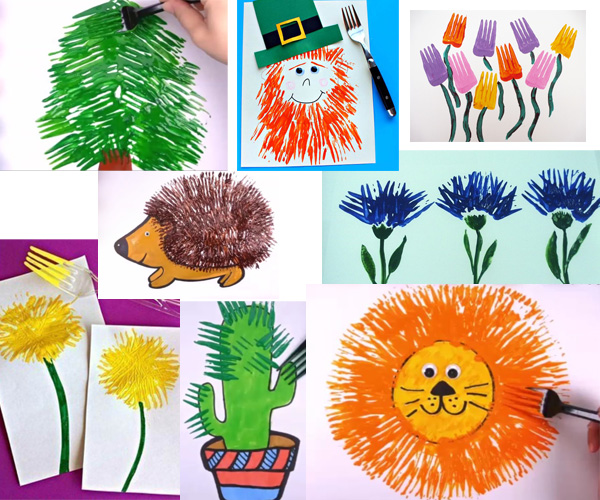 Принцип рисования простой, окунаете вилку в краску и оставляете отпечаток на листе.5) Рисование ладошкамиИспользуя свою ладонь, малыш может сотворить изумительных сказочных героев.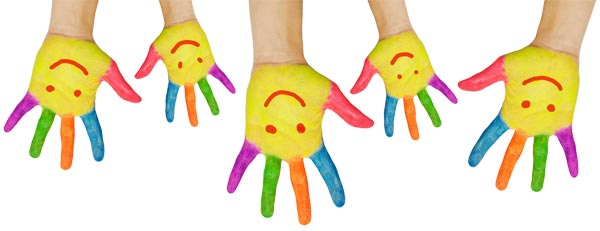 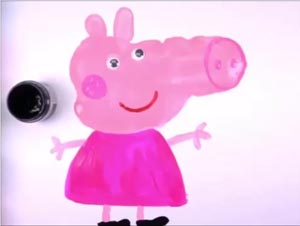 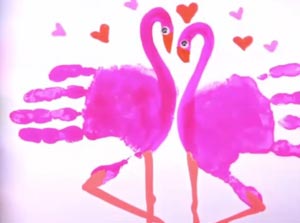 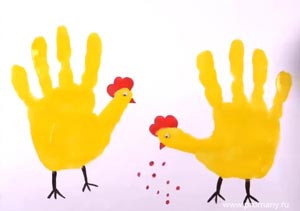 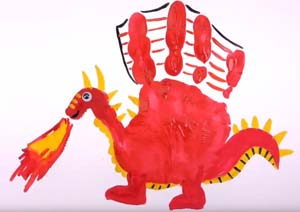 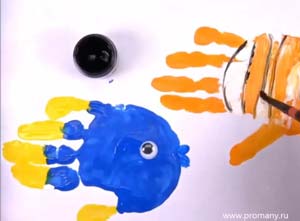 Этот вид нетрадиционного рисования развивает мелкую моторику и рациональное мышление у ребенка.